              В соответствии с Федеральным законом от 06.10.2003 № 131-ФЗ       «Об общих принципах организации местного самоуправления в Российской Федерации»,  Федеральным Законом от 07.12.2011 г. № 416-ФЗ «О водоснабжении и водоотведении», " в соответствии с п.5 Правил разработки и утверждения схем водоснабжения и водоотведения, утвержденных постановлением Правительства Российской Федерации № 782 от 5 сентября 2013 года "О схемах водоснабжения и водоотведения" в целях повышения качества и надежности  предоставления жилищно-коммунальных услуг населению и создания благоприятных условий для проживания граждан.1 .Утвердить прилагаемую схему водоснабжения муниципального образования Новосокулакский  сельсовет.2.Настоящее постановление обнародовать на территории сельсовета   и разместить на официальном сайте Новосокулакского сельсовета в сети Интернет.СХЕМА	 ВОДОСНАБЖЕНИЯ    МО НОВОСОКУЛАКСКИЙСЕЛЬСОВЕТОбщие положенияОснованием для разработки схемы водоснабжения   МО Новосокулакский сельсовет Саракташского  района являются:IФедеральный закон от 07.12.2011 № 416-ФЗ « О водоснабжении и водоотведении»;постановление Аминистрации МО Новосокулакский сельсовет № 2-п от 17.01 -2014г. «Об утверждении графика разработки и утверждения схемы водоснабжения и создание рабочей группы по разработке схемы водоснабжения МО Новосокулакский сельсовет»;Федеральный закон от 30.12.2004г. №210-ФЗ «Об основах регулирования тарифов организаций коммунального комплекса»	|Правила определения и предоставления технических условий подключения объекта , капитального строительства к сетям инженерно-технического обеспечения», утвержденных постановлением Правительства РФ от 13.02.2006г. № 83,	:Водный кодекс Российской Федерации.	1Генеральный план МО Новосокулакский сельсовет.II. Состав схемы водоснабжении и   МО Новосокулакский сельсовет на период до 2025г.Разработанная схема водоснабжения   сельского поселения включает в себя:                   Общие  положенияЦели и задачи разработки схемы водоснабжения  Общую характеристику сельского поселения.	 Принципиальная схема водоснабжения с.Новосокулак Саракташского района5.   Графическая часть схемы холодного водоснабжения.	 6. Существующее	положение в сфере холодного водоснабжения с.Новосокулак 7. Существующие положение в сфере водоотведения	 8 . Расчетные расходы воды	 9.Предложения реконструкции и технического перевооружения источников водоснабжения и  10.Перспективное потребление ресурсов в сфере водопотребления  административных границах поселения	 III. Цели и задачи разработки схемы водоснабжения  МО Новосокулакский  сельсовет            Схема включает первоочередные мероприятия по созданию и развитию централизованных систем водоснабжения  , повышению надежности функционирования этих систем, обеспечению комфортных и безопасных условий для проживания в Новосокулакском  сельском поселении, обеспечению надежного водоснабжения   наиболее экономичным способом при минимальном воздействии на окружающую среду, а также экономического стимулирования развития систем водоснабжения и водоотведения, внедрения энергосберегающих технологий.Основными задачами при разработке схемы водоснабжения  сельского поселения на период до 2025 г. являются:	 1.Обследование системы водоснабжения  и анализ существующей ситуации в водоснабжении сельского поселения;	 2.Выбор оптимального варианта развития водоснабжения   и основные рекомендации по развитию системы водоснабжения   сельского поселения до 2025года.	 Водоснабжающая организация определяется схемой водоснабжения   . Мероприятия по развитию системы водоснабжения  , предусмотренные настоящей схемой, включаются в инвестиционную программу водоснабжающей организации и, как следствие, могут быть включены в соответствующий тариф организации коммунального комплекса.	 IV. Краткие сведения о географическом положении и     природных условиях	|Село  расположено севернее  от районного   центра  Саракташ  на    Рельеф местности гористый. Нормативная глубина промерзания грунта . Грунтовые воды расположены на глубине ниже .  По территории проходит автомобильная дорога Саракташ-2-ая АлександровкаБлижайший аэропорт находится в  от села Новосокулак  в городе Оренбурге. Ближайшая железнодорожная станция расположена в  в поселке Саракташ	 Климат  умеренно-континентальный. Село Новосокулак  относится к зоне с недостаточным и неустойчивым атмосферным увлажнением, интенсивным испарением, обилием солнечного освещения. Времена года выражены четко. Среднегодовая температура +4,5° Холодная зима. Абсолютный минимум температур: зимой - минус 32- 38° С. Самый холодный месяц года - январь, средняя температура воздуха минус 18-30° С. Снежный покров довольно устойчив, продолжительность его от 4 до 5  месяцев. Лето жаркое, сухое, абсолютный максимум температур летом - + 32-390 С. Самый теплый - июль, среднемесячная температура около +30°С. Среднегодовая скорость ветра не более 3-4 м/сек. Общая площадь села составляет 9200 кв.мV.Существующее положение в сфере холодного водоснабжения                            с.Новосокулак1.Ресурсоснабжающей организацией в сфере холодного водоснабжения является СПК  к-з «Заря».2.В качестве источника хозяйственно-питьевого водоснабжения с.Новосокулак приняты подземные воды. Отбор воды осуществляется из артскважин в индивидуальных жилых домах.               В административном отношении водозаборы для добычи подземных вод используемых для целей питьевого и хозяйственно –бытового водоснабжения с.Новосокулак расположены в Саракташском районе Оренбургской области.        СПК к-з « Заря» имеет 3 водозабора для водоснабжения с. Новосокулак.Глубина скважин 150-, пробурены в период с 1968-1989. Скважинами эксплуатируются верхнечетвертичный аллювиальный водонососный горизонт. Статистический уровень в скважинах устанавливается на глубине 17-.Дебиты скважин составляют 1,3-8,3 л/с при понижении уровня подземных вод на глубину  до .Качество воды в скважинах питьевого и хозяйственно-бытового для водоснабжения с.Новосокулак по химическим и бактериологическим показателям отвечает требованиям СанПиН 2.1.4. 1074-01 «Питьевая вода. Гигиенические требования к качеству воды централизованных систем питьевого водоснабжения. Контроль качества»..  Водохозяйственный баланс водоиспользования, составленный на основе отраслевых индивидуальных норм водопотребления.VI. Расчетные расходы водыРасчетное водопотребление включает:   1.расход воды на хозяйственно-питьевые нужды населения;       2.расход воды на поливку приусадебных участков;        3.расход воды на противопожарные нужды.Нормативы потребления коммунальной услуги по холодному водоснабжению и водоотведению установлены Администрацией Оренбургской области в соответствии со статьей 157 Жилищного кодекса Российской федерации, постановлением Правительства Российской Федерации от 23 мая 2006 года № 306 «Об утверждении Правил установления и определения нормативов потребления коммунальных услуг». Постановление Правительства Оренбургской области от 17 августа . N 686-п "Об утверждении нормативов потребления коммунальных услуг на территорииОренбургской области Приложение N1 к постановлению Правительства области от 17 августа . N 686-пНормативы  потребления  водоснабженияНормативыпотребления коммунальных услуг по холодному водоснабжению при использовании земельного участка и надворных построек  ■	                       VIII.Предложения реконструкции и технического перевооружения источниковводоснабжения   Средний износ трубопроводов водоснабжения в поселении составляет 89,6%. Для решения данной задачи необходима модернизация водопроводных и канализационных сетей - замена ветхих стальных труб на полиэтиленовые всего в с.Новосокулак протяженность водопроводных сетей составляет 5 км. Изношенность стальных труб является причиной недопоставки холодной воды потребителям.  IX. Сведенияо действующих сетях водоснабжения , предлагаемых к реконструкции для обеспечения перспективного водоснабжения сельских поселений.    АДМИНИСТРАЦИЯ НОВОСОКУЛАКСКОГО СЕЛЬСОВЕТА                         САРАКТАШСКОГО РАЙОНА ОРЕНБУРГСКОЙ ОБЛАСТИ                                 П О С Т А Н О В Л Е Н И Е__________________________________________________________________19.01.2021г			       с. Новосокулак		                             №  5-пОб утверждении схем водоснабжениямуниципального образованияНовосокулакский  сельсоветГлава Новосокулакского сельсовета                     А.Н. ГусакРазослано: прокуратуре, администрации МО Саракташский район, в дело.НаименованиеНаселенного пунктаобъемобъемнаселениенаселениеБюджетныеорганизацииБюджетныеорганизацииПрочие потребителиПрочие потребителиПотеритории НаименованиеНаселенного пунктаМ.куб/ суттыс.м.куб/годМ.куб/ суттыс.м.куб/годБюджетныеорганизацииБюджетныеорганизацииПрочие потребителиПрочие потребителиПотеритории М.куб/ суттыс.м.куб/годМ.куб/ суттыс.м.куб/годМ.куб/ суттыс.м.куб/годМ.куб/ сут тыс.м.куб/годПотеритории с.Новосокулак4014,64014,64,11,55,319,5Новосокулакский сельсоветНовосокулакский сельсоветНовосокулакский сельсоветНовосокулакский сельсовет№ п/пЦели использования водыЕдиница измеренияНорматив в месяц1234 1 На палив земельного участкаКуб.метров на 1кв.метр0,2622На водоснабжение и приготовление пищи для сельхоз.животных, в том числе.2.1Коровы молочныеКуб.метров на 1 голову3,02.2Коровы мясныеКуб.метров на 1 голову2,12.3Быки, нетелиКуб.метров на 1 голову1,52.4Молодняк КРС в возрасте до 2-х летКуб.метров на 1 голову0,92.5Телята в возрасте до 6-ти месяцевКуб.метров на 1 голову0,62.6Лошади рабочие, верховые, рысистые и некормящие маткиКуб.метров на 1 голову1,82.7Лошади племенные и кормящиеКуб.метров на 1 голову2,42.8Жеребцы-производителиКуб.метров на 1 голову2,1 2.9Жеребята в возрасте до 1,5 летКуб.метров на 1 голову1,36 3Овцы взрослыеКуб.метров на 1 голову0,33.1Молодняк овецКуб.метров на 1 голову0,183.2Хряки-производители, матки взрослыеКуб.метров на 1 голову0,73.3Свиноматки с поросятамиКуб.метров на 1 голову1,83.4Свиноматки супоросые,холостыеКуб.метров на 1 голову0,73.5Поросята-отъемышиКуб.метров на 1 голову0,153.6Ремонтантный молоднякКуб.метров на 1 голову0,43.7Свиньи на откормеКуб.метров на 1 голову0,43.8курыКуб.метров на 1 голову0,033.9индейкиКуб.метров на 1 голову0,044.0Утки, гусиКуб.метров на 1 голову0,064.1Норки, соболиКуб.метров на 1 голову0,094,2Лисы и песцыКуб.метров на 1 голову0,354.3кроликиКуб.метров на 1 голову0,09№ п/пНаименование улицыНаименование мероприятияПротяженность, кмгод реализации стоимость работ млн. руб.МО Новосокулакский сельсоветС. НовосокулакМО Новосокулакский сельсоветС. НовосокулакМО Новосокулакский сельсоветС. НовосокулакМО Новосокулакский сельсоветС. НовосокулакМО Новосокулакский сельсоветС. НовосокулакМО Новосокулакский сельсоветС. Новосокулак1ЦентральнаяКапитальный ремонт водопроводной сети2,067до 20251,01ШевченкоКапитальный ремонт водопроводной сети1,7до 20250,81НоваяКапитальный ремонт водопроводной сети0,4до 20250,21ЗаречнаяКапитальный ремонт водопроводной сети0,03до 20251,2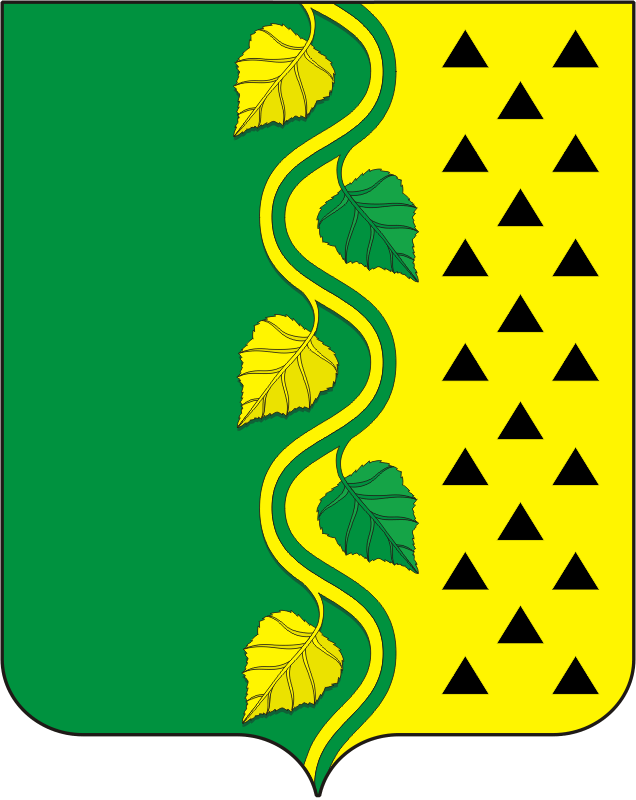 